ЗАЯВКА НА УЧАСТИЕСеминар «ИМПОРТ-2018. ВЫЗОВЫ. ТРЕНДЫ. ТЕХНОЛОГИИ»11 октября 2017 года, 10:00 – 13:00    ____________                          ____________                        /____________________/           	(дата)			                 (подпись)                                               (ФИО)	Участие в мероприятии бесплатное!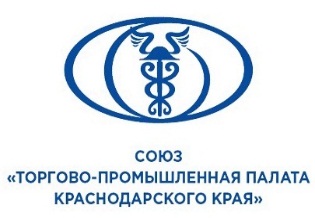 Заполненную заявку просьба отправить в Союз «Торгово-промышленная палата Краснодарского края» по факсу: +7 (861) 992-03-53, 992-03-39, 992-03-40, или по e-mail: radchenko@tppkuban.ru  		1. Полное наименование Вашей организации:1. Полное наименование Вашей организации:1. Полное наименование Вашей организации:1. Полное наименование Вашей организации:2. Адрес (с индексом):2. Адрес (с индексом):3. Телефон (с кодом города):3. Телефон (с кодом города):3. Телефон (с кодом города):Факс:Факс:E-mail:Сайт:Сайт:4. Основной вид деятельности Вашей организации, описание производимой продукции или оказываемых услуг:4. Основной вид деятельности Вашей организации, описание производимой продукции или оказываемых услуг:4. Основной вид деятельности Вашей организации, описание производимой продукции или оказываемых услуг:4. Основной вид деятельности Вашей организации, описание производимой продукции или оказываемых услуг:4. Основной вид деятельности Вашей организации, описание производимой продукции или оказываемых услуг:4. Основной вид деятельности Вашей организации, описание производимой продукции или оказываемых услуг:4. Основной вид деятельности Вашей организации, описание производимой продукции или оказываемых услуг:4. Основной вид деятельности Вашей организации, описание производимой продукции или оказываемых услуг:4. Основной вид деятельности Вашей организации, описание производимой продукции или оказываемых услуг:5. Представители Вашей организации на Семинаре (ФИО полностью, должность):5. Представители Вашей организации на Семинаре (ФИО полностью, должность):5. Представители Вашей организации на Семинаре (ФИО полностью, должность):5. Представители Вашей организации на Семинаре (ФИО полностью, должность):5. Представители Вашей организации на Семинаре (ФИО полностью, должность):5. Представители Вашей организации на Семинаре (ФИО полностью, должность):5. Представители Вашей организации на Семинаре (ФИО полностью, должность):5. Представители Вашей организации на Семинаре (ФИО полностью, должность):5. Представители Вашей организации на Семинаре (ФИО полностью, должность):6. ФИО, моб. телефон контактного лица:6. ФИО, моб. телефон контактного лица:6. ФИО, моб. телефон контактного лица:6. ФИО, моб. телефон контактного лица:6. ФИО, моб. телефон контактного лица:6. ФИО, моб. телефон контактного лица:6. ФИО, моб. телефон контактного лица:6. ФИО, моб. телефон контактного лица:6. ФИО, моб. телефон контактного лица: